NÁRODNÁ RADA SLOVENSKEJ REPUBLIKY	VIII. volebné obdobieČíslo: CRD-1100/2020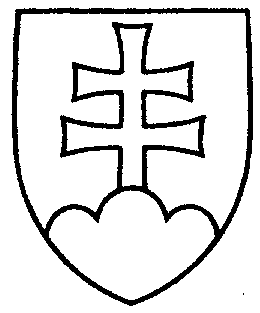 151UZNESENIENÁRODNEJ RADY SLOVENSKEJ REPUBLIKYz 3. júna 2020k vládnemu návrhu zákona, ktorým sa dopĺňa zákon č. 440/2015 Z. z. o športe a o zmene a doplnení niektorých zákonov v znení neskorších predpisov (tlač 118) – prvé čítanie	Národná rada Slovenskej republikyr o z h o d l a,  ž eprerokuje uvedený vládny návrh zákona v druhom čítaní;p r i d e ľ u j etento vládny návrh zákona na prerokovanieÚstavnoprávnemu výboru Národnej rady Slovenskej republiky  aVýboru Národnej rady Slovenskej republiky pre vzdelávanie, vedu, mládež
a šport;u r č u j e        ako gestorský Výbor Národnej rady Slovenskej republiky pre vzdelávanie, vedu, mládež a šport a lehotu na jeho prerokovanie v druhom čítaní vo výbore a v gestorskom výbore s termínom ihneď.    Boris  K o l l á r   v. r.    predsedaNárodnej rady Slovenskej republikyOverovatelia:Viera  L e š č á k o v á   v. r. Peter  Š u c a   v. r.